Svenneprøve i Kjole- og draktsyerfagetAkershus 2014Tidspunkt: start 31.01 kl. 15.00, slutt 12.02 kl. 16.00Vanlig arbeidsdag er fra kl. 10:00 til kl. 18:00. Oppgaveinnlevering med modell tilstede er: onsdag 12.02. og 16.00Sted: Tine Solheim, Tråkka 2B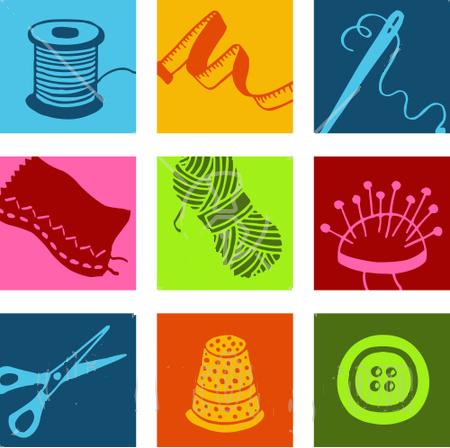 Hendvendelser til nemda;    Marianne Alfsen    tlf 99 38 48 05Turid Saugdahl     tlf 99 72 05 63Innhold:Situasjonsbeskrivelse	5Krav til antrekket	5Praktiske opplysninger	6Oppgaven omfatter	7Planlegging med begrunnelse	7Designprosess	7Materialvalg	8Framdriftsplan	8Måltaking	8Gjennomføring	9Mønsterkonstruksjon	9Søm og innprøving	9Vurdering av kvalitet på eget arbeid	9Dokumentasjon	10Fra planleggingen:	10Fra gjennomføringen:	10Fra vurderingen:	11Innlevering	11Vurdering	11Vedlegg:	13Konkretisering av hva prøvenemnda legger til grunn for vurderingen	13Læreplan	17SituasjonsbeskrivelseKrav til antrekketPraktiske opplysningerPlanlegging-, vurdering- og dokumentasjonsarbeid kan gjøres utenom oppsatt tid for svenneprøven, dog innenfor det utleverings- og innleveringstidspunkt som er gitt for svenneprøven. Oppgavens gjennomføringsdel må i sin helhet gjøres på prøvestedet innenfor det tidsrommet som er satt av til dette.Kandidaten kan benytte seg av grunnform som er prøvet og tilpasset til modellens/kundens mål og kroppsform. Kandidaten har mulighet til å prøve inn antrekket på modellen/kunden to ganger i løpet av svenneprøven. Innprøving skal avtales med svenneprøvenemnden minimum et døgn i forveien. Modellen/kunden skal vise antrekket på kropp ved innlevering av svennestykket.Alle hjelpemidler som kandidaten har brukt i læretiden er tillatt.Det er kandidatens ansvar å utforme svennestykket på en slik måte at hun får vist sin kompetanse i faget, jmf. Læreplan i kjole- og draktsyerfaget Vg3/ opplæring i bedrift (se vedlegg) Oppgaven omfatterSvenneprøven består av fire deler (se forskrift til opplæringsloven § 3-57):Planlegging av arbeidet og begrunnelse for valgte løsningerGjennomføring av et faglig arbeidVurdering av eget prøvearbeidDokumentasjon av eget prøvearbeidDisse delene i svenneprøven går ofte over i hverandre. Det vil bl.a være nødvendig å dokumentere underveis i arbeidet, og vurdering av eget arbeid foregår fortløpende selv om det også skal oppsummeres for prøvenemnda.Oppgaven er firedelt og omfatter:Planlegging med begrunnelsePlanleggingsdelen omfatter arbeidet fram til og med valg av antrekk, materialvalg og planleggingen av resten av arbeidet.Planleggingsdelen skal inneholde:DesignprosessDu skal vise designprosessen fra inspirasjon til valgt antrekk, dette skal vises gjennom:Moodboard/collage.Skisser.Arbeidstegning av valgt antrekk.Teknisk tegning av selvvalgt detalj.Skriftlig begrunnelse for valg av antrekk (max 1 A4 side).MaterialvalgDu skal redegjøre for valg av materiale til antrekket, redegjørelsen skal inneholde:Kort skriftlig begrunnelse for valg av materiale.Vedlikeholdsmerking av antrekket ved bruk av symboler.Materialprøve.Kostnadsoverslag for materialkostnader.FramdriftsplanDu skal lage en forholdsvis detaljert plan for arbeidet i hele oppgaveperioden. Den skrevne arbeidsplanen skal: Inneholde tidsdisponering.Framstilles på en hensiktsmessig måte slik at den kan brukes som et hjelpemiddel i arbeidsprosessen.MåltakingDu skal ta de nødvendige mål av modellen/kunden for ha grunnlag for å utvikle (snitt)mønster til antrekket. Dokumentasjon på måltaking skal inneholde:Målskjema med modellen/kundens mål der det framkommer hvor på kropp målene er målt.Du skal gi kunne gi en muntlig forklaring for prøvenemnda på framgangsmåte ved måltaking, og hvorfor de ulike målene er målt. Kopi av skrevet og tegnet materiale fra planleggingsdelen leveres til nemnden ved 1.prøving av antrekket på modell/kunde.GjennomføringGjennomføringsdelen omfatter det praktiske arbeidet med mønster, klipping, søm og innprøving av antrekket. MønsterkonstruksjonDu kan velge om du vil konstruere (utvikle) mønsteret på bakgrunn av ferdig grunnform (base), eller om mønsteret til antrekket utvikles på bakgrunn av modellering. Mønsteret skal utarbeides trinnvis slik at utarbeidelsen fra grunnform til ferdig mønster framkommer. Ved bruk av modellering kan dette dokumenteres med skisser eller foto. Mønsteret skal justeres etter de rettingene som gjøres under innprøvingene på modell/kunde.Søm og innprøvingDu skal selv velge hensiktsmessig håndverksteknisk metode ved utarbeidingen av antrekket. Du skal begrunne valgene muntlig for prøvenemnda. Antrekket skal syes til modell/kunde. Du har mulighet til å foreta 2 innprøvinger av antrekket på modell/kunde, ved innprøvinger skal representanter for prøvenemnda være tilstede. Vurdering av kvalitet på eget arbeidI et hvert arbeid gjøres vurderinger og valg av løsninger kontinuerlig. I samtale med svenneprøvenemnden vil du gis mulighet til å begrunne og redegjøre for dine vurderinger og valg. Du skal også gjøre en sluttvurdering av hele arbeidsprosessen fra idé til ferdig resultat. Sluttvurderingen leveres inn som en skriftlig del av dokumentasjonen.Sluttvurderingen skal inneholde:Vurdering av ferdig resultat (ferdig antrekk) sett i forhold til uttrykket og intensjonen som ligger i skisser og arbeidstegninger.Vurdering av arbeidsprosess sett i forhold til framdriftsplanVurdering av ferdig resultat (ferdig antrekk) i forhold til de håndverkstekniske valg som er gjort i prosessen. DokumentasjonI dokumentasjonsdelen skal du samle dokumentasjon fra planleggingen, gjennomføringen og vurderingen. Dette skal presenteres på en helhetlig, kortfattet og oversiktlig måte.Dokumentasjonsdelen skal inneholde:Fra planleggingen:Moodboard/collage.Skisser.Arbeidstegning av valgt antrekk.Teknisk tegning av selvvalgt detalj.Skriftlig begrunnelse for valg av antrekk (max 1 A4 side) .Kort skriftlig begrunnelse for valg av materiale.Vedlikeholdsmerking ved bruk av symboler.Materialprøve.Kostnadsoverslag for materialkostnader.Framdriftsplan.Målskjema med modellens/kundens mål.Fra gjennomføringen:Mønster brukt til antrekket, utarbeidet trinnvis med eventuell dokumentasjon med skisser eller foto, der også endringer gjort ved innprøving framkommer.Eventuell dokumentasjon fra arbeidsprosessen ved hjelp av foto, tegninger og notater. Eventuelle utprøvinger av dekorelementer, detaljer og materialbearbeiding.Fra vurderingen:SluttvurderingInnleveringVed innlevering skal dokumentasjonsdel og det ferdige antrekket leveres. Antrekket skal vises på kunden/modellen ved innlevering. VurderingPrøve nemnda skal vurdere kandidatens kompetanse slik den er dokumentert gjennom svenneprøven. Ut fra denne dokumentasjonen skal de fastsette sin karakter. Karakteren skal gi utrykk for i hvilken grad kandidaten har nådd målene i læreplanen for faget. Skalaen som benyttes ved karakterfastsetting for fag- og svenneprøver er tredelt: bestått meget godt, bestått og ikke bestått. Ved vurdering vil alle kompetansemålene fra læreplan i kjole- og draktsyerfaget VG3 / opplæring i bedrift (gjelder fra 1. august 2008), kunne være gjenstand for vurdering. Gjennomføring av arbeidet, dialog med kandidaten og observasjon vil i tillegg til innlevert materiale (ferdig antrekk og dokumentasjon) danne grunnlaget for vurderingen. Det er kandidatens helhetlige kompetanse vist gjennom svenneprøven som er avgjørende for karakterfastsettelsen. Se vedlegg: Konkretisering av hva prøvenemnda legger til grunn for vurderingen Læreplan i kjole- og draktsyerfaget VG3 / opplæring i bedrift,(gjelder fra 1. august 2008)Vedlegg: Konkretisering av hva prøvenemnda legger til grunn for vurderingenKonkretisering av hva prøvenemnda legger til grunn for vurderingenVed vurdering vil alle kompetansemålene fra læreplan i kjole- og draktsyerfaget VG3 / opplæring i bedrift (gjelder fra 1. august 2008) kunne være gjenstand for vurdering. Gjennomføring av arbeidet, dialog med kandidaten og observasjon vil i tillegg til innlevert materiale (ferdig antrekk og dokumentasjon) danne grunnlaget for vurderingen. Det er kandidatens helhetlige kompetanse vist gjennom svenneprøven som er avgjørende for karakterfastsettelsen. Skalaen som benyttes ved karakterfastsetting for fag- og svenneprøver er tredelt: bestått meget godt, bestått og ikke bestått. Planlegging med begrunnelsePlanlegging av arbeidet og begrunnelse for valgte løsninger.Designprosess:Til grunn for vurderingen vil nemnda legge i hvilken grad kandidaten:Benytter opplysninger gitt i situasjonsbeskrivelsen for innhenting av inspirasjon.Viser inspirasjon gjennom moodboard/collage.Viser designprosess gjennom skissemateriale.Viser hvordan antrekket er utformet ved hjelp av arbeidstegning.Viser nøyaktighet og forståelse ved utforming av teknisktegning.Viser refleksjon og vurdering i sin skriftlige begrunnelse for valg av antrekk.Materialvalg:Til grunn for vurderingen vil nemnda legge i hvilken grad kandidaten:Viser kunnskaper omkring tekstile materialers ulike bruksegenskaper og viser evne til å vurdere betydningen av disse for valg av materiale til antrekket.Kjenner til og kan bruke de ulike symbolene for vedlikeholdsmerking i henhold til norsk lov. Kan beregne materialforbruk på en kostnadsbesparende og ressursbesparende måte.Framdriftsplan:Til grunn for vurderingen vil nemnda legge i hvilken grad kandidaten:Kan planlegge arbeidet på en hensiktsmessig måte.Kan benytte seg av egen planlegging som hjelpemiddel i det praktiske arbeidet.Måltaking:Til grunn for vurderingen vil nemnda legge i hvilken grad kandidaten:Kan benytte seg av målskjema ved måltaking.Kan benytte hensiktsmessig framgangsmåte ved måltaking og gjøre rede for hvorfor og hvordan de ulike målene tas.Gjennomføring Gjennomføring av et faglig arbeid.Mønsterkonstruksjon:Til grunn for vurderingen vil nemnda legge i hvilken grad kandidaten:Benytter seg av hensiktsmessig metode for utvikling av mønster til antrekket.Viser nøyaktighet og presisjon i utformingen og merkingen av mønsteret.Viser samsvar mellom arbeidstegning og mønsterutforming.Viser justeringer som er gjort etter innprøving på kunden/modellen.Søm og innprøving:Til grunn for vurderingen vil nemnda legge i hvilken grad kandidaten:Viser nøyaktighet i sømarbeidet.Benytter hensiktsmessig håndverksteknisk metode for utførelsen av ulike sømdetaljer.Benytter hensiktsmessig verktøy, utstyr og maskiner ved utførelsen av søm- og pressearbeidet.Viser refleksjon i begrunnelser for valgte metoder, verktøy, utstyr og maskiner ved utførelsen av søm- og pressearbeidet.Viser kunnskap om balanse og passform ved innprøving.Viser kyndig veiledning og god kommunikasjonsevne i omgang med kunden/modellen.Viser håndverksteknisk kompetanse ved utførelsen av de ulike plaggdetaljene som er beskrevet i kravene til antrekket.Viser håndverksteknisk kompetanse ved utførelsen av selvvalgte plaggdetaljer.Viser håndverksteknisk kompetanse i håndsømsarbeidet.Viser håndverksteknisk kompetanse i stryke- og pressearbeidet.Velger hensiktsmessig fôring og oppstiving av antrekket (bruk av innleggstoff/vliselin).Viser håndverksteknisk kompetanse ved fôring og oppstiving av antrekket. Viser samsvar mellom arbeidstegning og sydd antrekk.Viser en helhetlig håndverksteknisk kompetanse på et profesjonelt nivåVurderingVurdering av eget prøvearbeid.Til grunn for vurderingen vil nemnda legge i hvilken grad kandidaten:Viser refleksjon og fagkompetanse gjennom vurdering av ferdig resultat sett i forhold til uttrykket og intensjonen som ligger i skisser og arbeidstegninger.Viser refleksjon og fagkompetanse gjennom vurdering av egen arbeidsprosess sett i forhold til framdriftsplan.Viser refleksjon og fagkompetanse gjennom vurdering av ferdig resultat sett i forhold til de valg som er gjort i arbeidsprosessen.DokumentasjonDokumentasjon av eget prøvearbeid.Til grunn for vurderingen vil nemnda legge i hvilken grad kandidaten:Viser en helhetlig dokumentasjon av arbeidsprosessen fra ide til ferdig antrekk.Presenterer arbeidet på en oversiktlig og hensiktsmessig måte.LæreplanLÆREPLAN I KJOLE- OG DRAKTSYERFAGETVG3 / OPPLÆRING I BEDRIFT Fastsatt som forskrift av Utdanningsdirektoratet 4. mars 2008 etter delegasjon i brev av 26. september 2005 fra Utdannings- og forskningsdepartementet med hjemmel i lov 17. juli 1998 nr. 61 om grunnskolen og den vidaregåande opplæringa (opplæringslova) § 3-4 første ledd.Gjelder fra 1. august 2008.Formål I kjole- og draktsyerfaget framstilles klær tilpasset enkeltkunder samt klær til mindre kolleksjoner. Behov og etterspørsel endres i tråd med moter og trender. Kjole- og draktsyerfaget skal dekke samfunnets behov for målsydde og håndverksproduserte klær der form, farge og materialer er tilpasset den enkelte. Opplæringen skal bidra til å utvikle ferdigheter i praktisk arbeid med ulike materialer og bruk av maskiner og verktøy i kjole- og draktsyerfaget. Opplæringen skal også bidra til utvikling av ferdigheter knyttet til arbeid med form, farge og ulike sømteknikker. Videre skal opplæringen bidra til å utvikle ferdigheter i mønsterkonstruksjon og innprøving av plagg. Opplæringen skal stimulere til kreativitet og estetisk bevissthet.   Fullført og bestått opplæring fører fram til svennebrev.  Yrkestittel er kjole- og draktsyer.StrukturKjole- og draktsyerfaget består av to hovedområder. Hovedområdene utfyller hverandre og må ses i sammenheng.Oversikt over hovedområdene:Beskrivelse av hovedområdeneProduksjon og materialerHovedområdet omfatter praktisk arbeid med framstilling av målsydde klær og mindre kolleksjoner. Hovedområdet omfatter også bruk av ulike søm-, monterings- og presseteknikker. Det innbefatter prøving og tilpassing av målsydde plagg. Videre omfatter hovedområdet bruk av tekstile materialer, former og farger samt framstilling av egnet tilbehør til plagg og antrekk. Helse, miljø og sikkerhet inngår også i hovedområdet. Design og produktutviklingHovedområdet omfatter arbeid med tegning, grunnformer og mønstre til målsydde klær og til mindre kolleksjoner. Hovedområdet omfatter også arbeid med trender og mote- og drakthistorie. Videre omfatter hovedområdet markedsføring, kommunikasjon med kunder og andre samarbeidspartnere, prisberegning av egne produkter samt bruk av digitale verktøy.Grunnleggende ferdigheter Grunnleggende ferdigheter er integrert i kompetansemålene der de bidrar til utvikling av og er en del av fagkompetansen. I kjole- og draktsyerfaget forstås grunnleggende ferdigheter slik:Å kunne uttrykke seg muntlig og skriftlig i kjole- og draktsyerfaget innebærer å bruke fagspråk i kommunikasjon med kunder, kolleger, leverandører og andre samarbeidspartnere om estetikk, design, tekstile materialer samt produkter og tjenester. Å kunne lese i kjole- og draktsyerfaget innebærer å forstå og anvende faglitteratur og annen informasjon knyttet til faget. Det innebærer å bruke, arbeidstegninger, skisser, mønstre og beskrivelser med tegn og symboler. Å kunne regne i kjole- og draktsyerfaget innebærer å ta mål, konstruere mønstre og beregne stoffmengde, tidsbruk og pris. Å kunne bruke digitale verktøy i kjole- og draktsyerfaget innebærer å innhente og formidle informasjon. Det innebærer også å bruke teknologi i eget arbeid og i presentasjon av egen produksjon.KompetansemålEtter Vg3Produksjon og materialer Mål for opplæring er at lærlingen skal kunneframstille målsydde klær i ulike materialer, former og farger på bakgrunn av tegningeroverføre mønstre til materialer samt klippe og merke stoffutnytte materialer på en håndverksmessig måteutføre håndsøm, maskinsøm og andre teknikker i kjole- og draktsyerfaget analysere, prøve og tilpasse plagg på kundevelge pressemetode ut fra materiale og bruksområdemodellere detaljer, utføre drapering, lage dekor og tilbehør tilpasset plagg og antrekk bruke og vedlikeholde redskaper, maskiner og verktøy i kjole- og draktsyerfagetpresentere målsydde klær og mindre kolleksjonerdokumentere og vurdere eget arbeid gjøre rede for og ivareta gjeldende regelverk for helse, miljø og sikkerhet Design og produktutviklingMål for opplæringen er at lærlingen skal kunnelage idéskisser og motetegninger og lage arbeidstegninger til framstilling av målsydde klær og antrekkta mål av kunder, konstruere og tilpasse grunnformer lage og forandre mønster ut fra skisser, tegninger og målskjemaer velge og begrunne bruk av ulike snitt, materialer og sømteknikkerbruke digitale verktøy i eget arbeid med design og produktutviklingbruke fagspråk i kommunikasjon med kunder og andre om form, farge og materialer   presentere egne produkter og tjenester i lys av ulike trender og mote- og drakthistorie foreta markedsundersøkelser knyttet til behov for målsydde klærberegne material- og tidsforbruk samt pris på egne produkter og tjenesterVurderingVg3 kjole- og draktsyerfagetBestemmelser for sluttvurdering:De generelle bestemmelsene om vurdering er fastsatt i forskrift til opplæringsloven. ÅrstrinnHovedområder Hovedområder Vg3 / opplæring i bedriftProduksjon og materialerDesign og produktutvikling Hovedområder OrdningProduksjon og materialerDesign og produktutviklingAlle skal opp til svenneprøven, som normalt skal gjennomføres innenfor en tidsramme på åtte virkedager.  